«Развитие мелкой моторики при овладении учениками письменной системы речи»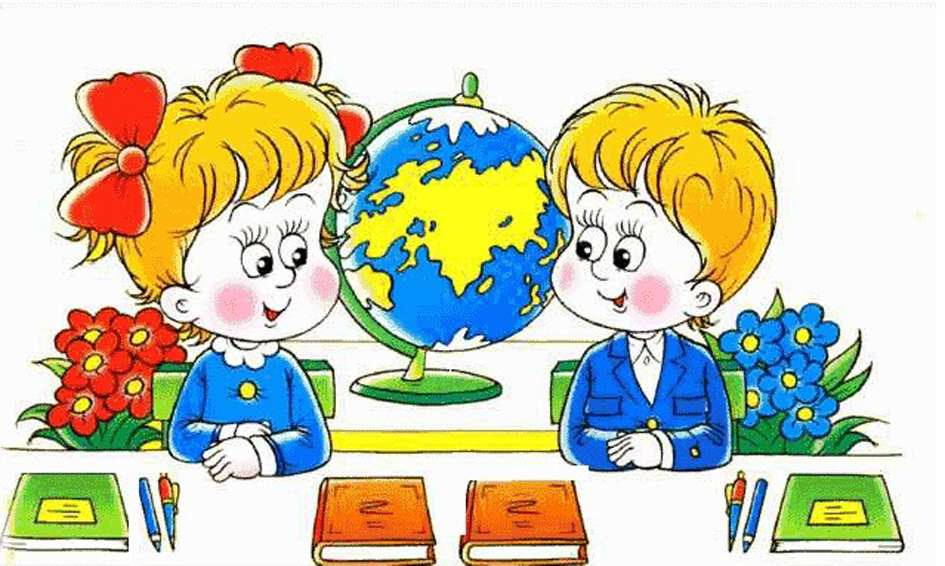 Мелкая моторика - совокупность скоординированных действий мышечной, костной и нервной систем человека, часто в объединении со здоровой системой в выполнении мелких, точных движений кистями и пальцами рук и ног. 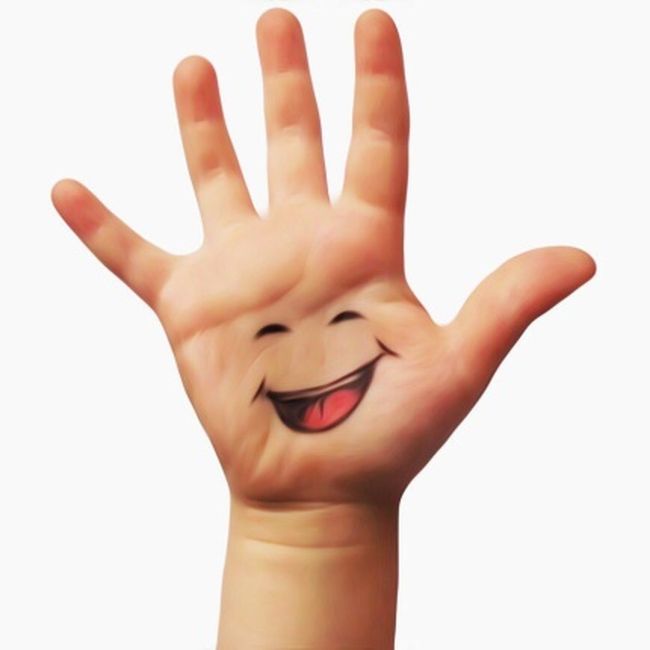 Основные виды работы для развития мелкой моторики рук:Графические упражнения«Штриховка»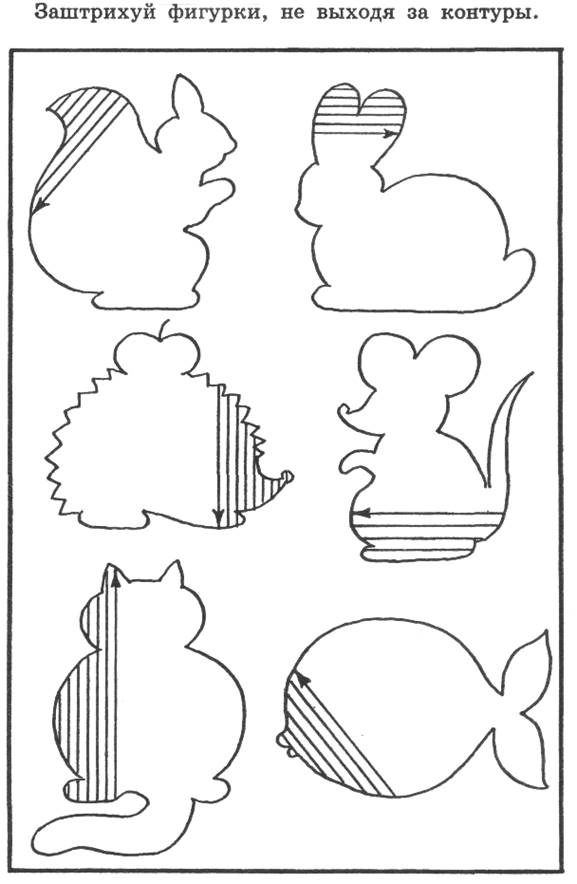 «Обведи рисунок»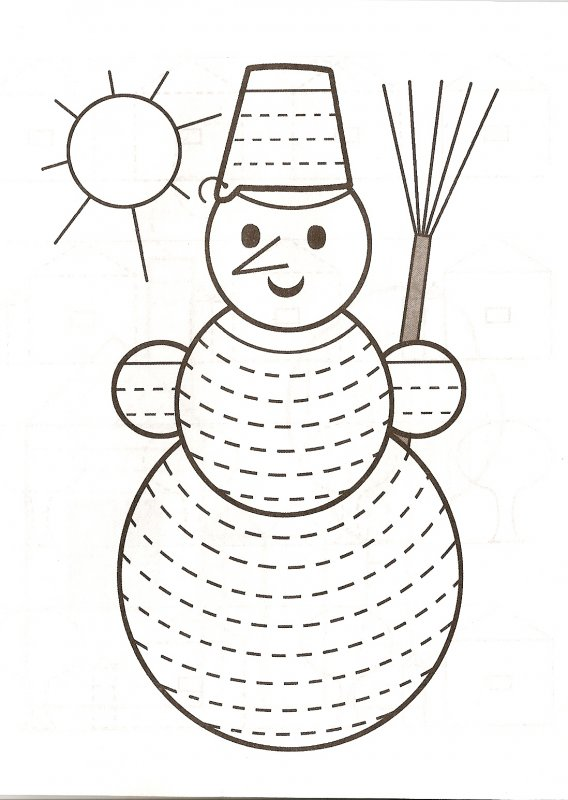 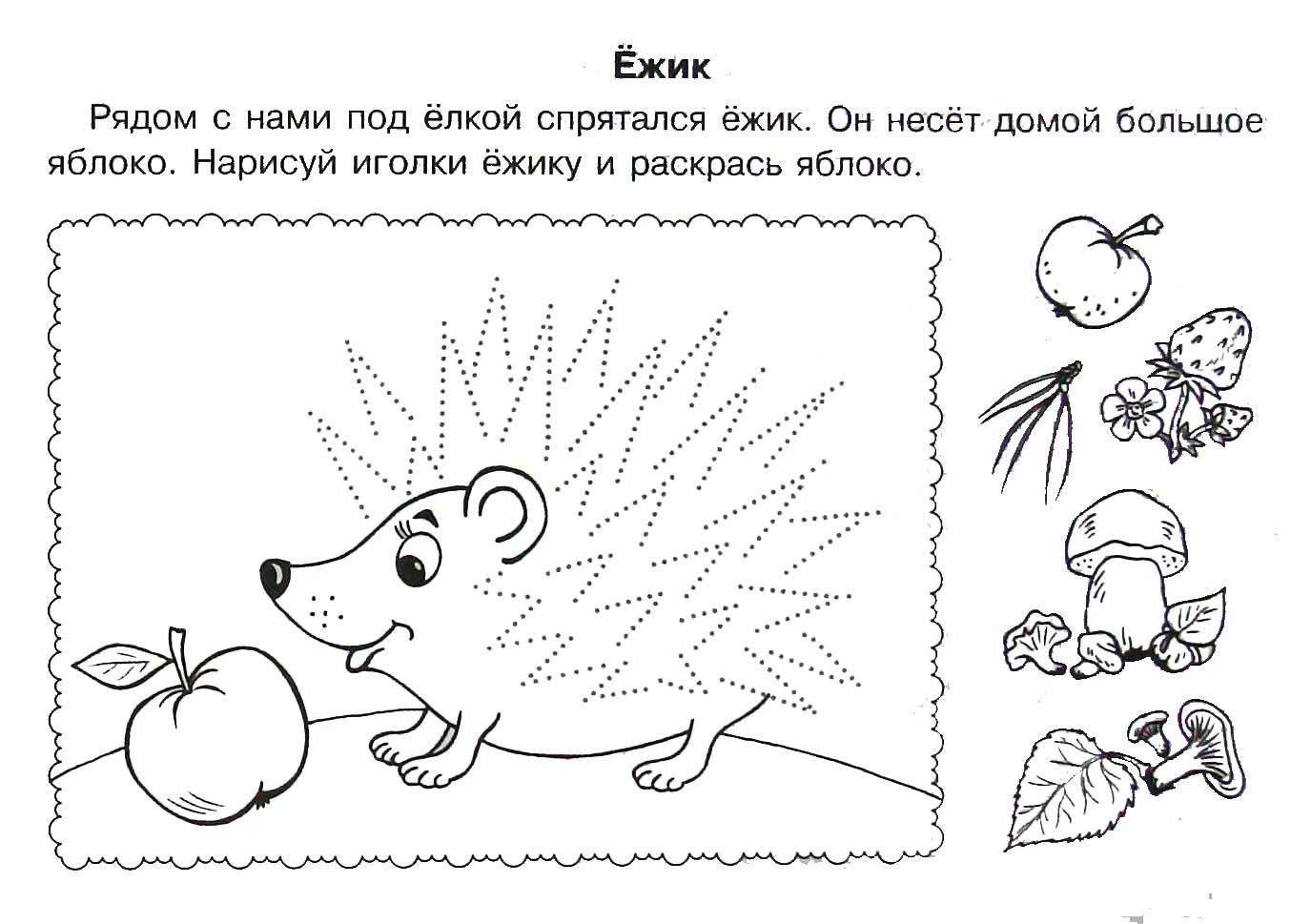 «Графический диктант»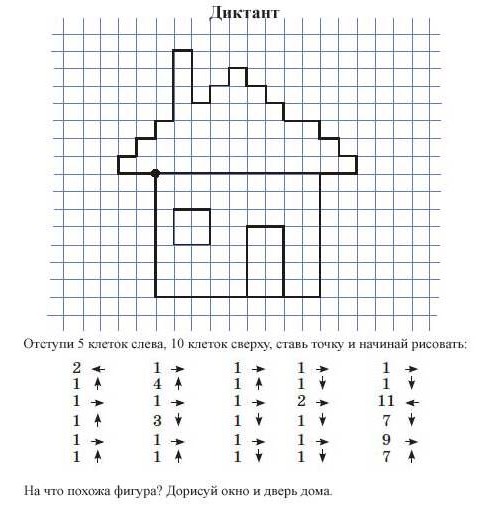 Пальчиковая гимнастикаПальчиковые упражнения:Разминать пальцами пластилин, глину;Катать по очереди каждым пальцем камушки, бусинки, шарики;Нанизывать бусины на тонкую ленту; делать ожерелье;Сжимать и разжимать кулаки;Двумя пальцами руки (указательным и средним) «ходить» по столу;Стучать всеми пальцами обоих рук по столу;Махать в воздухе только пальцами, не двигая ладонью;Хлопать в ладоши тихо и громко, в разном темпе;Нанизывать большие пуговицы на нить;Завязывать узелки на веревке;Застёгивать пуговицы, крючки, замочки;Игры с конструктором, мозаикой;Шнуровка;Резать ножницами.Пальчиковая гимнастикаРифмованные пальчиковые упражнения – игры: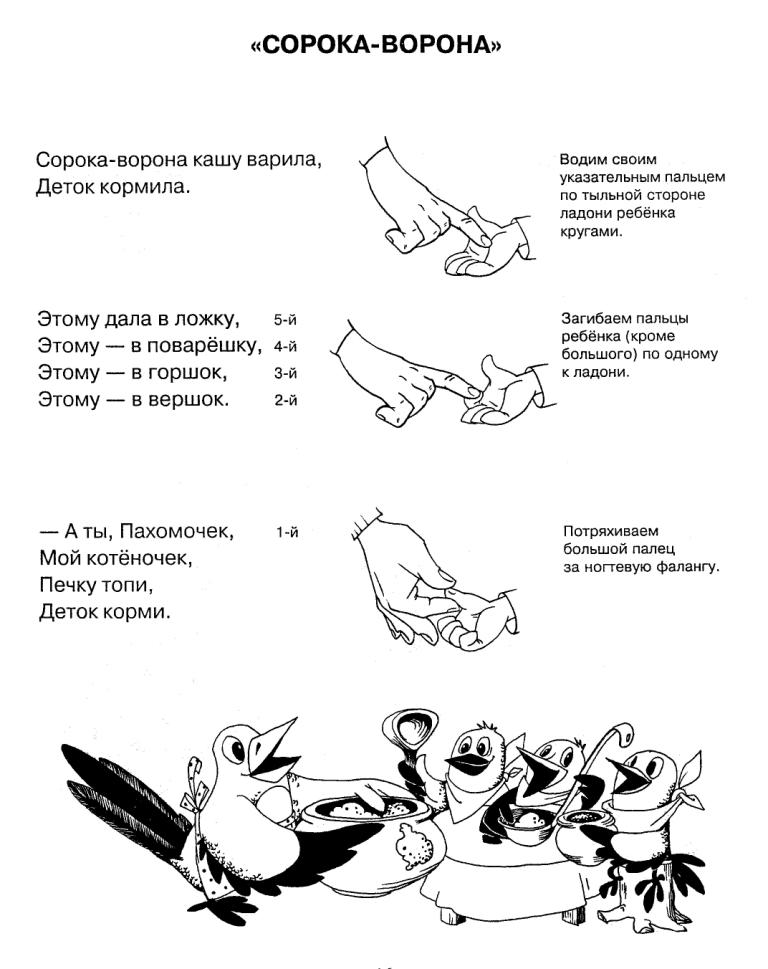 «Иголки – булавки»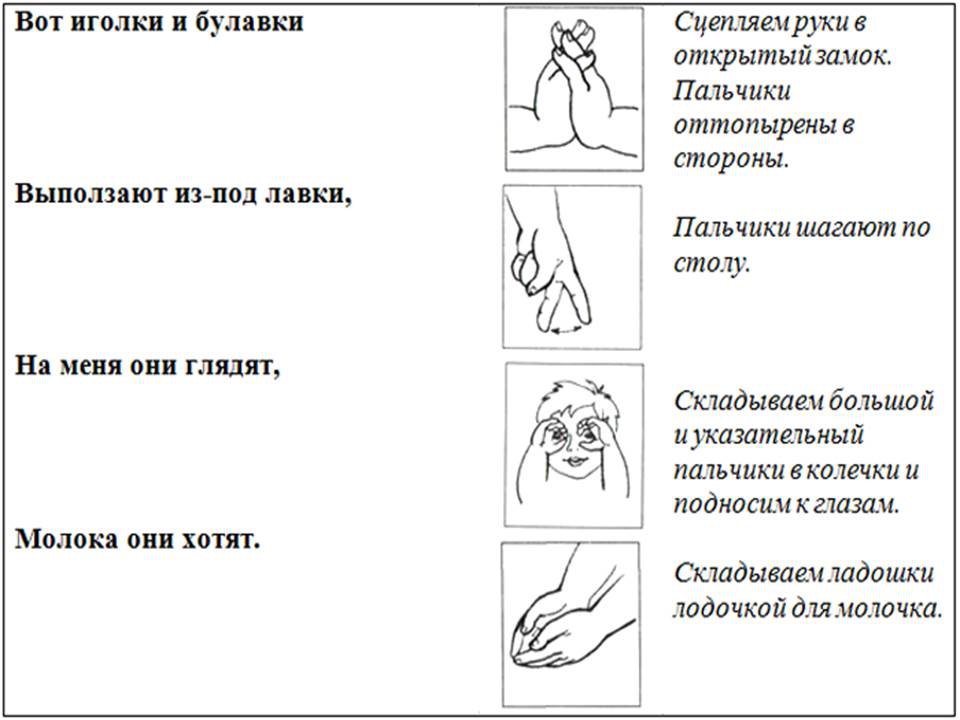 «Петушок»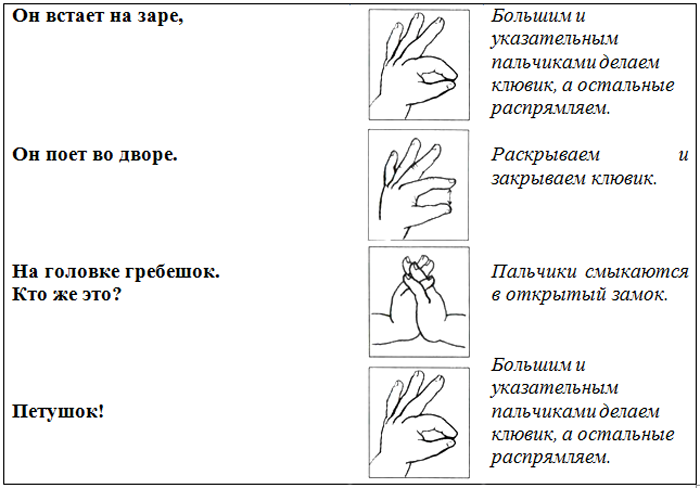 «Зайка»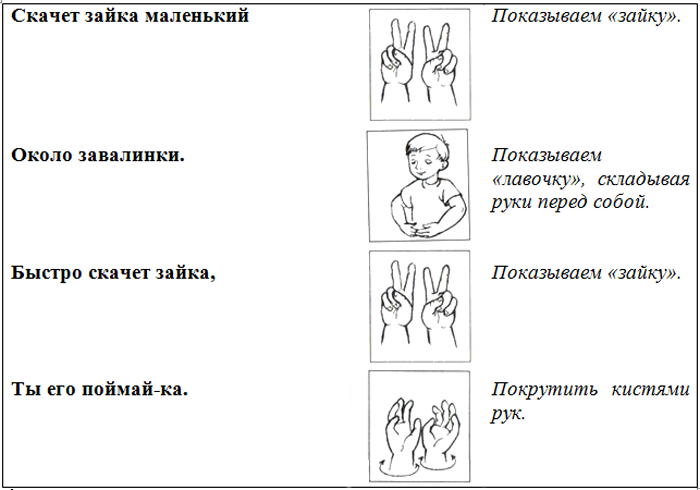 Су – Джок терапияПомогает стимулировать работу внутренних органов.Приемы Су – Джок терапии.Приемами Су-Джок терапии являются массаж кистей специальными шариками и эластичными кольцами, массаж стоп. Вся работа по данному методу проводится с помощью Су-Джок стимуляторов-массажеров, один из которых представляет собой шарик – две соединенные полусферы, внутри которого, как в коробочке, находятся два специальных кольца, сделанных из металлической проволоки так, что можно их легко растягивать, свободно проходить ими по пальцу вниз и вверх, создавая приятное покалывание. Формы работы с Су-Джок – самые разнообразные. Прежде всего, это различные пальчиковые упражнения как шариком Су-Джок, так и с эластичным кольцом.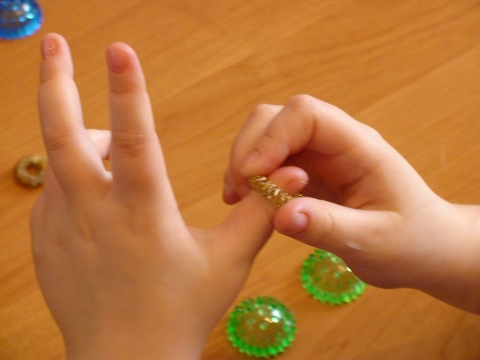 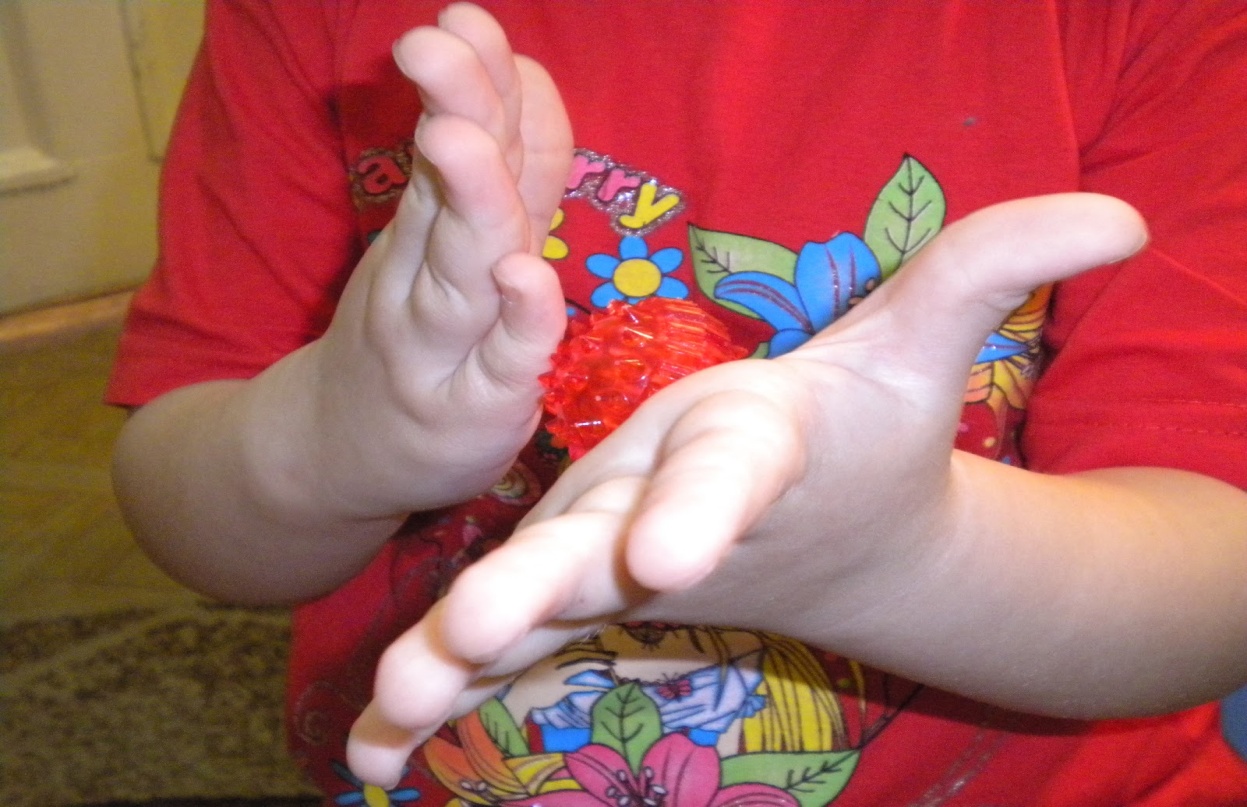 Работа по развитию мелкой моторики должна проводиться регулярно, так как именно тогда будет достигнут весомый эффект от этих специальных упражнений.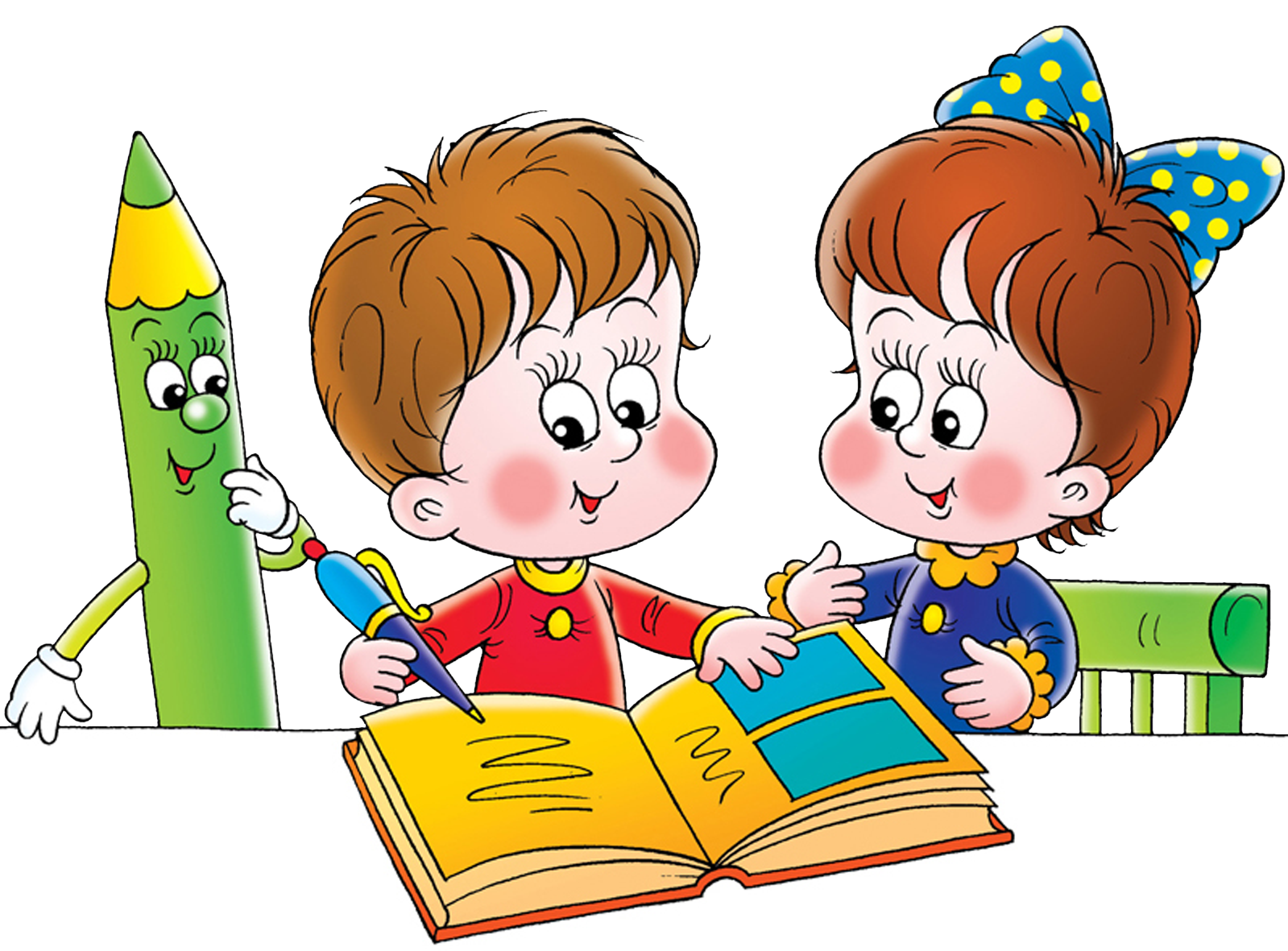 